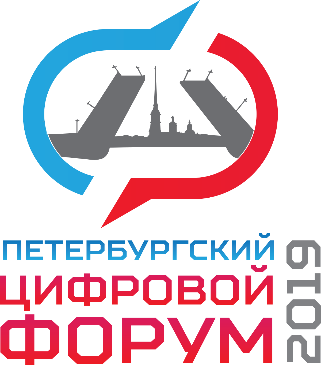 Место проведения: ЛЕНЭКСПО, павильон №7 (Санкт-Петербург, Большой пр. В.О. 103)Сессия: Массовая культура в цифровую эпоху. Будущее масс-медиа.30 августа, 12:00 – 13:30. Зал 7-3.К участию приглашены:Руководители компаний и организаций, курирующих вопросы разработки и развития инновационных и IT проектов в области средств массовой информации. Известные журналисты, представители культуры, искусства и массовых развлечений.Модераторы: Александр Кармаев – вице-президент по коммуникациям Mail.ru Group;  Шекия Абдуллаева – управляющий партнер коммуникационного агентства «Бизнес-Диалог», соавтор книги «Интеллектуальный инсульт».Темы к обсуждению:Основной темой дискуссии станет влияние цифровых преобразований на рынок коммуникационных услуг и способы передачи информации. В рамках сессии будут затронуты следующие темы:К чему приведет цифровизация масс-медиа? Более четкое таргетирование аудитории, увеличение «нишевых» СМИ, новые рекламные форматы. Поищем ответы на эти вопросы;Блогеры vs СМИ – сотрудничество до полного вымирания. В связи с ростом аудитории telegram и youtube каналов традиционные СМИ стали заметно терять аудиторию. Чем закончится это противостояние?Фейк-ньюз. Возможно ли доверие к новостям – цифровое авторство материалов в глобальной сети. Как понять, что вас не обманывают? Лайфхаки от экспертов: как проверить новость или пост;Эпоха цифры – эпоха самозванцев? Чтобы делать блог или влог, не нужно быть журналистом. Чтобы учить, не нужно быть профессионалом в этой сфере. В сети любой человек, независимо от образования, может объявить себе гуру в любой области и начать учить других. Реально ли остановить девальвацию компетенций?Возможен ли спад популярности цифры? После любого пика следует спад. Предприятия возобновляют выпуск корпоративных бумажных СМИ по просьбе сотрудников 30-35 лет, Амазон потряс всех тем, что перед новым годом выпустил печатный каталог;СМИ в информационном взаимодействии власти и гражданина – помощник или враг? и многие другие.Спикеры сессии:Токарский Денис Евгеньевич, глава секретариата Союза журналистов России; Фадеев Валерий Александрович, секретарь Общественной палаты России;Цыпкин Александр Евгеньевич, писатель, сценарист;Пивоваров Алексей Владимирович, журналист, автор канала «Редакция»;Малич Александр, журналист, телеведущий.Татаренков Трофим, автор телеграм-канала НеСоциальная сеть;Евсеев Руслан Николаевич, директор филиала РТРС «Санкт-Петербургский региональный центр».